 UNIDAD DE GESTION DOCUMENTAL Y ARCHIVOS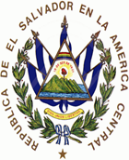                          Correo electronico: archivocentralchinameca@gmail.com                         Telefono y fax. 2665-00-02  Extencion 119ALCALDIA MUNICIPAL DE CHINAMECA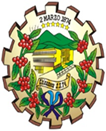 POLÍTICA DE CORREOS INSTITUCIONALES, ALMACENAMIENTO Y RESPALDO DE LA INFORMACIÓN ELECTRÓNICA EN LOS ARCHIVOS DE GESTIÓN. Elaboro: Sonia Maritza López Torres  Oficial de Archivo InstitucionalAprobó: Concejo Municipal Acuerdo N° 21 de Acta N° 28 de fecha 28/Julio/2020     1.      INTRODUCCIÓNDada  la  importancia  de  la Pautas para la Gestión Documental Electrónica en el cumplimiento de  los objetivos institucionales,  se presentan las políticas establecidas  para la administración de los correos institucionales en los archivos de gestión y de los respaldos de la información electrónicas producidos en las diferentes unidades que conforman la Municipalidad de Chinameca. Ya que el correo electrónico es una  herramienta  de  trabajo  que  la institución  pone  a disposición de las unidades, para un mejor desempeño de sus funciones,  por lo que es responsabilidad de las unidades darle el uso correcto.La presente política ha sido creada tomando como base los lineamientos de Gestión Documental y Archivo, emitidos por el Instituto de Acceso a la Información Pública, específicamente el Art. 5 del Lineamiento 5 que habla sobre las pautas de la gestión documental electrónica.Esta política se presenta con la finalidad que sirva de apoyo y orientación para la aplicación de procedimientos y uso de los correos electrónicos institucionales que cada unidad tendrá asignada. De igual forma el respaldo que cada Unidad estará realizando para evitar pérdidas irremediables en algún momento que el equipo informático presente problemas, su correcto uso permitirá que toda la gestión documental electrónica se lleve a cabo en forma eficiente.OBJETIVO.Objetivo   GeneralEstablecer políticas relacionadas   al  buen  uso  de  las  tecnologías   de información y comunicación en los correos electrónicos institucionales.Garantizar  la integridad  y  disponibilidad  de  los  datos  que  se  almacenan  o  se transmiten de forma local o  externa.Apoyar para un buen desempeño laboral y fortalecer los respaldos de la documentación electrónica en los archivos de gestión.ALCANCE Y CAMPO DE APLICACIÓN.AlcanceCon la implementación  de estas políticas se busca mantener  un servicio  de tecnología de información estable y seguro.Campo de aplicaciónLas políticas presentadas en este documento están dirigidas a todo el personal de las unidades de la alcaldía, además  deberán  ser acatadas  por todas aquellas  personas  que en el ejercicio de sus labores hagan uso de los servicios  y recursos de Tecnología  de Información y Comunicación de la Institución en forma directa.4.        MARCO CONCEPTUAL.	Usuario: Toda persona que tenga bajo su responsabilidad  un equipo informático asignado  propiedad de la alcaldía.Equipo Informático: Computadora de escritorio, portátil, impresores, escáneres,                proyectores  y accesorios  que permiten  el desempeño  diario  de los empleados de la Alcaldía.Software: programas o herramientas  lógicas que facilitan el desempeño diario del  Alcaldía.Correo  electrónico: Servicio de mensajería electrónica, provisto  por la alcaldía municipal de Chinameca, a todos  los empleados para  el  envío  o recepción de  mensajes  y documentos con el fin de facilitar la comunicación y gestión institucional.Cliente de correo electrónico: programa  informático para la gestión individual de  cuentas de correo electrónico, envío  y recepción  de información. Ejemplo: Gmail,  Spam  o bulk: correo electrónico no deseado  por el destinatario.Internet: Servicio de red de datos que permite la comunicación, búsqueda  y otros por medio de la  red.Usuario: Toda persona que tenga acceso a Internet y los permisos asignados  por la Unidad de Informática.Sitios  de riesgo: Todo sitio web que pueda provocar  daños de software  o   hardware  en el equipo, entre ellos: sitios pornográficos, descargas  directas, juegos en línea, entre  otros.4.10.   Gmail: Correo comercial de GooglePROPÓSITOEstas políticas  tienen por objetivo definir los derechos y responsabilidades  con relación al equipo informático institucional y el adecuado uso de los correos electrónicos como también sus respaldos, utilizándolos como herramienta de trabajo.GENERALESEl equipo informático es de uso exclusivo para el empleado que se le ha sido asignado dentro de la unidad  y únicamente para labores afines a la municipalidad.El buen uso y funcionamiento de los equipos informáticos es responsabilidad  del empleado,c)    El mantenimiento  preventivo de cada equipo informático, se ejecutará de forma  según lo haya establecido el Técnico Informático de la municipalidad y será el responsable de  dicho mantenimiento.Para el mantenimiento  correctivo del equipo informático, el empleado hará la solicitud correspondiente o notificación al técnico informático de la municipalidad y será el quien  deberá dar con un diagnóstico del problema encontrado a solicitud del empleado responsable del equipo.Está prohibido enviar información o comunicaciones  masivas que no sean laborales,  tales como  publicidad,  mensajes  políticos,  religiosos,  cadenas  de correos; entretenimiento,  humor y superación personal  e información  o trámites  personales  fuera del ámbito laboral o institucional.Si  el  empleado olvida  su  clave  de  acceso  al  correo  electrónico,  podrá solicitar por escrito al Administrador de los correos (técnico de informática) para que pueda brindarle ayuda. 7.     DERECHOSContar con el equipo informático y los recursos necesarios como internet  para el uso de los correos electrónicos en el buen desempeño de sus labores.Contar con  la red necesaria para realizar los respaldos que en esta política se establecerán.Soporte técnico por parte del técnico informático contratado por la municipalidad en cualquier dificultad o problema en relación al adecuado uso del equipo informático.Contar con el equipo informático en óptimas condiciones.Recibir  soporte  técnico  y  asesoría,  por  parte del técnico informático,  en     cualquier dificultad  relacionado con el debido uso y funcionamiento del correo  electrónico.8       RESPONSABILIDAD DE LOS EMPLEADOS (UNIDAD)Notificar y solicitar apoyo al técnico de Informática sobre cualquier dificultad o falla en el equipo informático.Sera de responsabilidad del empleado el uso correcto del correo electrónico asignado a su unidad.No se utilizaran otros correos electrónicos que no sean los asignados a su unidad.Todo tipo de información o solicitud dirigida a otras unidades podrán hacerlo mediantes los correos electrónicos institucionales con formatos o plantillas que el mismo (Gmail) tiene preestablecida, o por medio de memorándum, facilitando la comunicación entre las unidades dentro de la municipalidad y así evitando generar mucha información física que conlleva a la acumulación del fondo documental.Cuando El jefe inmediato notifique por medio de memorándum u otro tipo de solicitud o comunicado por medio de los correos institucionales a las unidades, se aceptara por recibido el mensaje desde el momento que es notificado en su correo.Consultar regularmente  su  correo electrónico y revisar si tiene nuevos mensajes y eventos en su calendario.Utilizar el correo electrónico para la comunicación interna y externa, cuando se trate exclusivamente  de actividades o fines laborales.9.       ALMACENAMIENTO  Y RESPALDO DE INFORMACIÓNToda  la  información  se  debe almacenar  en  la carpeta  "Documentos"  de  su equipo.Los respaldos se realizan  únicamente de las carpetas con los documentos exclusivos de su Unidad.Los respaldo de la información en sus equipos informático al Servidor,  se harán cada viernes de la semana laboral, en caso que tenga dificultad para hacerlo, solicitara ayuda al Técnico Informático de la municipalidad.Toda información que se considere importante deberá ser almacenada ( en memoria UGB o Disco duro externo )10.     REQUISITOS PARA LA CREACIÓN DE NUEVAS CUENTAS DE CORREOSolicitud por parte del empleado responsable de la Unidad correspondiente ya sea al jefe inmediato (o técnico informático)Datos personales y laborales necesarios para la creación de la misma. (información que es requerida por el técnico informático)11     REQUISITOS PARA CIERRE DE CUENTAS DE CORREOSolicitar por escrito al técnico informático para que cierre dicha cuenta (se entenderá que ya no se utiliza en la unidad correspondiente)El administrador de las cuentas (técnico Informático) antes de eliminar  la cuenta  de correo la mantendrá habilitada por quince días más para recibir información de interés para la institución que ha sido enviada con anterioridad antes de ser cesada.12.    CUENTAS DE CORREO  INSTITUCIONALLas direcciones de correo institucionales, se crearan con el dominio gratuito del "@gmail.com" por  ejemplo: archivocentralchinameca@gmail.com.Las cuentas de correos electrónicos las creara el Técnico Informático, posteriormente dando el detalle al Administrador de las cuentas.13.    FORMATO DE FIRMA DE LOS CORREOS.El formato de la firma del correo electrónico de cada usuario, deberá contener: el nombre  del empleado,  la unidad  a la que pertenece, el número telefónico institucional, la dirección de la institución.La unidad podrá solicitar ayuda al técnico informático para que le configure la firma    de los  correos electrónicos en caso que lo necesite.Elaboro: Sonia Maritza López Torres Oficial de Archivo InstitucionalAprobó: Concejo Municipal Firma y sello.Acuerdo N°Acta N°FechaEdición N° 1Fecha de emisión:Junio 2020212828/Julio/2020Edición N° 1Fecha de emisión:Junio 2020